Low-calorie sweeteners in the human diet: scientific evidence, recommendations, challenges and future needs.  A Symposium Report from the FENS 2019 conference. Authors: Alison M Gallagher1*, Margaret Ashwell2, Jason CG Halford3, Charlotte A Hardman4, Niamh G Maloney4, Anne Raben5  Nutrition Innovation Centre for Food and Health (NICHE), Ulster University, Coleraine, UKAshwell Associates, Ashwell, Hertfordshire, UK School of Psychology, University of Leeds, Leeds, UKDepartment of Psychology, University of Liverpool, Liverpool, UKDepartment of Nutrition, Exercise and Sports, Faculty of Science, University of Copenhagen, Rolighedsvej 30, DK-1958, Frederiksberg, Denmark*Corresponding author:Professor Alison Gallagher,Professor of Public Health Nutrition,Nutrition Innovation Centre for Food and Health (NICHE), Biomedical Sciences Research Institute, Ulster University, Coleraine BT52 1SA Northern Ireland, UK.Email: am.gallagher@ulster.ac.uk Tel: +44 (0) 28 7012 3178Fax: +44(0) 28 7012 4965Short title: Evidence & recommendations on low-calorie sweetenersKeywords: Low-energy sweeteners; intense sweeteners; non-nutritive sweeteners; weight management; glycaemic control; nutrition policy Invited symposium reportAbstractOverconsumption of free sugars, in particular from sugar-sweetened beverages (SSB), has potential negative health impacts. Implementation of a range of public health strategies is needed to reduce intakes of free sugars, including reducing portion sizes, promoting healthier dietary choices and the reformulation of foods and beverages. Although low-calorie sweeteners (LCS) are a useful tool to reduce energy intake and control glucose response when consuming sweet foods and drinks, several opinions persist about untoward health effects of LCS, many of which are based on poor, little or no scientific evidence. This symposium report summarises key messages of the presentations and related discussions delivered at a scientific symposium at the 13th European Nutrition Conference (FENS 2019). These presentations considered the scientific evidence and current recommendations about the use and potential benefits of LCS for human health, with a particular focus on current evidence in relation to body weight and glycaemic control. Many of the studies to date on LCS have focussed on low-calorie sweetened beverages (LCSB); however, the psychological and behavioural factors influencing consumers’ beliefs and consumption of LCSB need to be further explored. Current recommendations for LCS use are described including the conclusions from a recent expert consensus report identifying the challenges that remain with LCS research. Finally, existing knowledge gaps and future actions are described, as well as two large ongoing research projects: SWITCH and SWEET.  Abstract word count: 226 wordsIntroduction from Symposium Chair, Professor Alison Gallagher Free sugars, which encompass all monosaccharides and disaccharides added to foods by the manufacturer, cook or consumer, and sugars that are naturally present in honey, syrups, fruit juices and fruit juice concentrates(1,2) have recently come to particular attention in relation to public health. The potential negative impact of overconsumption of free sugars, in particular from sugar-sweetened beverages (SSB), in relation to weight gain, increased risk of type 2 diabetes mellitus and tooth decay is well recognised and has informed dietary recommendations to reduce population intakes of free sugars to 10 or sometimes 5% of total energy intake(1,2). However, given the current high intakes of free sugars, achieving such reductions is challenging and will require implementation of a range of public health strategies, including reducing portion sizes, promoting healthier dietary choices and the reformulation of foods and beverages(3). Non-nutritive sweeteners provide a desired sweet taste without the addition of appreciable energy and can help maintain the palatability of reformulated products. They can be broadly categorised as bulk sweeteners or intense sweeteners. This symposium report will focus on intense sweeteners, commonly referred to as low-calorie sweeteners (LCS) and it will consider the scientific evidence for the use and potential benefits of LCS.Safety evaluation Prior to approval for use all LCS undergo extensive safety evaluation; the responsibility for these evaluations lies with regulatory bodies such as the European Food Safety Authority (EFSA), the FAO/WHO Joint Expert Committee on Food Additives (JEFCA) and the US Food and Drug Administration (FDA). These evaluations usually result in the establishment of the Acceptable Daily Intake (ADI) for each LCS. The ADI, is typically calculated following application of large safety factors (often a factor of 100 times lower than the ‘no observed adverse effect level’ (NOAEL) to give a large margin of safety for even the most susceptible and sensitive individuals in the population, including children and pregnant women (Figure 1). The ADI is often misinterpreted; it does not represent a threshold between safe and unsafe but it refers to a lifetime exposure situation, not a single occasion, and therefore infrequent consumption of levels higher than the ADI are not a health concern(4).  At present within the EU, a total of eleven LCS are approved for use (Table 1) in accordance with the EU Regulation 1333/2008(5) on food additives; the use of LCS in most of the cases is authorised in beverage or food categories with a reduction of at least 30% of beverage/food product energy or with no added sugars. Replacing free sugars in SSBs with LCS is relatively straightforward and as such offers the potential for ‘sugar-swaps’ in SSB-consumers. However, under EU Regulation 1333/2008 the permitted use of LCS depends on the food category/categories into which the product falls and currently LCS cannot be incorporated into most of the fine baked products (e.g. biscuits or cakes), potentially limiting the opportunities for food reformulation(6). Furthermore, whilst LCS may be a useful tool to reduce energy intake and control glucose response when consuming sweet foods and drinks, several theories persist about untoward health effects of LCS acutely or in the long term, many of which are based on poor, little or no scientific evidence(3).Recommendations from health-related organisationsIn 2011, the European Food Safety Authority (EFSA)(7) concluded that there is sufficient scientific information to support the claims that intense sweeteners, as all sugar replacers, lead to a lower postprandial rise in blood sugar levels, if consumed in place of sugars. Public Health England(8) recommends ‘sugar swaps’, replacing sugary soft drinks for diet, sugar-free or no added sugar varieties to reduce free sugar intakes. This position has also been endorsed by the British Dietetic Association(9) who highlight that swapping SSB for LCSB is likely to be beneficial for most individuals from a weight management, dental and diabetes perspective; however, they highlight that healthier drink options/alternatives should be actively encouraged (e.g., milk-based drinks) as these provide additional nutritional benefits that LCSB do not. Given that weight management is key to managing (and preventing) type 2 diabetes, the BDA also advocates the use of LCS in adults and children, where this is in place of free sugars, noting that in such cases LCS may be a useful means of reducing energy intake and can help maintain a healthy body weight(9). In 2018, Diabetes UK launched a Position Statement(10), which concluded that low or non-caloric sweeteners are shown to be safe and that they can be used as part of a strategy for adults and children in the management of weight and diabetes. More recently, the American Diabetes Association (ADA) also issued a new Consensus Report in 2019(11). Some of the conclusions were that replacing added sugars with sugar substitutes (LCS) could decrease daily intake of carbohydrates and calories. These dietary changes could beneficially affect glycaemic, body weight, and cardiometabolic control. ADA also stated that using sugar substitutes does not make an unhealthy choice healthy; rather, it makes such a choice less unhealthy(11). Finally, if sugar substitutes are used to replace caloric sweeteners, without caloric compensation, they may be useful in reducing caloric and carbohydrate intake, although further research is needed to confirm these concepts(11). The American Academy of Pediatrics has recently released a policy statement(12) on the use of LCS in children, noting in their key findings and recommendations that when substituted for sugar sweetened foods or beverages, LCS can reduce weight gain or promote weight loss (albeit to a small extent) in children (and adults) but recognizing that data are limited. They found no absolute contraindications to LCS use in children and, for some affected by certain conditions (e.g. obesity, type 1 and type 2 diabetes), there may be a benefit for the use of LCS if substituted for nutritive sweeteners (namely free sugars)(12). The only exception is the use of aspartame and neotame in children with phenylketonuria (PKU), since both these LCS contain phenylalanine which cannot be metabolized by those with PKU(12).Outline of this symposium reportThis Symposium Report summarises key messages from presentations and related discussions delivered at a scientific symposium at the 13th European Nutrition Conference (Federation of Nutritional Societies (FENS 2019) which considered the scientific evidence and recommendations for the use and potential benefits of LCS for human health, with a particular focus on current evidence in relation to body weight and glycaemic control. To date many of the studies on LCS have focussed on low-calorie sweetened beverages (LCSB); however, the psychological and behavioural factors influencing consumers’ beliefs and consumption of LCSB need to be further explored. Current recommendations for LCS use are described including the conclusions from a recent expert consensus report highlighting the challenges that remain with LCS research. Finally, existing knowledge gaps and future actions are described, as well as two large ongoing research projects: SWITCH and SWEET.    Low calorie sweeteners as a means for weight and glycemic control: outcomes ofsystematic reviews and meta-analysesProfessor Anne Raben (University of Copenhagen) started by discussing general considerations when reviewing the LCS evidence-base.When considering reviews or original studies in health science, it is important to remember the “evidence hierarchy” with systematic reviews and meta-analyses holding the highest level, followed by randomized controlled trials (RCT), followed by population studies. This should always be taken into account, when studying and interpreting results from the different studies. Thus, conclusions from population studies may suffer from the “reverse causality” phenomenon whereby for example individuals with overweight/obesity may choose to consume LCS foods and drinks to reduce their risk of weight gain and not vice versa(13). Furthermore, data on glycaemic outcomes may be confounded by changes in body weight(14). Additionally, assessments of LCS intakes often only consider certain sources of LCS (e.g. LCSB) and/or LCS as a homogenous group despite differing biological fates(4). This has the potential of not adequately capturing intakes of individual LCS or allowing for reliable estimation of overall LCS intakes(3).The design of RCTs should also be carefully considered. In this aspect, especially the fixed-calorie vs the ad libitum study design is crucial. For example, if using a fixed-calorie design it is not possible to show how a certain dietary component, in this case LCS, may influence appetite, food intake, or body weight in the long term, since appetite regulation has been taken out of the equation. In contrast, an ad libitum study design will be able to demonstrate if a certain LCS increases, decreases or has no effect on appetite, food intake, glycaemic control or body weight compared with a control situation (e.g. sucrose or water). In this situation, a study participant will be able to eat until satiation is reached and is not obliged to eat a specific, predefined amount of dietary energy.It is also important to recognize that LCS have different chemical structures and therefore different metabolisms in the human body(4). Due to these differences, LCS have very different digestion and uptake patterns in the gut, and their metabolic effects in the human body is therefore also likely to be very different(15). Furthermore, it should be remembered that LCS have a very high sweetness intensity and are therefore usually consumed in extremely small amounts compared with nutritive sweeteners such as sucrose. Thus, any physiological effect is likely to be minimal at most. LCS as a means for body weight control: the evidenceProfessor Raben then focused on LCS and weight control. There have been several studies on the effectiveness of the sweeteners, mainly aspartame, on weight control and the very early studies were summarised by de la Hunty et al.(16). A study by Raben’s group using a 10-week ad libitum design demonstrated that body weight and fat mass decreased significantly in adults with overweight after intake of foods and drinks containing LCS compared with similar products containing added sugar (sucrose), resulting in an average difference in body weight of 2.6 kg(17). Ten years later, a 1.5-year study in children (aged 4-11 years) also showed a very clear picture(18). In this study, participants received 250 ml per day of a LCSB or a similar SSB while at school and the LCSBs reduced body weight gain and fat accumulation compared with the sugar-containing beverages. In both these studies, the volunteers were blinded to the intervention arms. Comprehensive reviews and meta-analyses were published a few years later by Miller and Perez(19) and by Rogers et al.(20). The review by Rogers et al.(20) was the first to consider both acute and longer-term animal, human, cross-over, RCT and cohort studies on LCS, appetite, energy intake and body weight regulation. The meta-analysis of short-term RCTs (129 comparisons) showed a significantly reduced ad libitum consumption (94 kcal) after intake of LCS versus sugar-sweetened foods or beverages, with no difference when compared with water. Meta-analysis of intervention RCTs ranging from 1 to 40 months showed that LCS versus sugar led to a reduction in BW of 1.35 kg (9 comparisons), and a similar relative reduction in body weight versus water (3 comparisons). The systematic review from Azad et al.(21) was neutral for RCTs showing no benefit nor weight gain in the LCS groups compared with the controls. Toews et al.(22) concluded from their systematic review, which included 35 observational studies, that “In adults, evidence of very low and low certainty from a limited number of small studies indicated a small beneficial effect of NSSs [i.e. LCS] on body mass index” and “ For all other outcomes, no differences were detected between the use and non-use of NSSs, or between different doses of NSSs.”In some reviews, the different LCS have been considered separately, which is very relevant given that LCS have different metabolic fates. Recent reviews on aspartame alone or steviol glycosides alone showed no significant differences in body weight between the LCS and a control or sucrose(23,24). Such analyses are however hampered by the limited number of studies and the majority of RCTs have used a combination of sweeteners. More recently, a 12-weeks RCT included 4 different LCSBs (aspartame, saccharin, sucralose, rebaudioside A) and sucrose in a parallel-arm design including 154 participants(25).  The beverages contained 400–560 kcal/d (sucrose treatments) or <5 kcal/d (LCS treatments). The results showed that sucrose and saccharin led to significantly increased body weight (by 1.85 kg and 1.18 kg, respectively) as compared to aspartame, rebaudioside A, and sucralose. The change in body weight observed was directionally negative and significantly lower with sucralose as compared with the 3 other LCS (weight difference ≥ 1.37 kg). Energy intake also decreased with sucralose, supporting the observed weight loss in this group(25).Water is generally believed to be the preferred choice over LCS beverages. To clarify this, the role of LCS in comparison with water was investigated in a 1-year RCT with 303 people with overweight and obesity. All participants took part in a 12-week behavioural weight loss program and were then assigned to either 710 ml of water or LCSBs per day for 1 year. Convincingly, the study showed that participants drinking LCSBs maintained more than twice the weight loss (6.2 kg) compared to participants drinking water (2.6 kg), i.e. an improvement of weight control with LCS compared with water(26). To summarize, the balance of evidence indicates that use of LCS in place of sugar (sucrose), in children and adults, can lead to reduced energy intake and body weight.  The current evidence, although still limited, points to no difference or similar effects when LCS are compared with water.LCS as a means of glycaemic control: the evidenceProfessor Raben then summarised the studies on LCS and glycemic control. In a 10-week ad libitum study, postprandial glucose and insulin concentrations after 10 weeks were significantly lower after LCS vs sucrose(27). This was also the case after adjusting for differences in body weight changes and fasting values at week 10.  After further adjusting for differences in energy and sucrose intake, postprandial insulin was still significantly lower on the LCS diet. The possible effect of LCS on gastrointestinal hormones (eg GIP and GLP-1) was also investigated. The results showed that postprandial GIP and GLP-1 concentrations at 10 weeks were significantly lower after LCS compared with sucrose, even after adjusting for differences in body weight changes, fasting GIP and GLP-1 values, energy, and sucrose intake(27). A RCT investigating the effect of 0 mg, 350 mg, or 1050 mg aspartame/d in a beverage for 12 weeks reported no differences in glucose, insulin, GLP-1 or GIP during an oral glucose tolerance test (OGTT) in healthy, lean adults(28).  A similar result for glucose and insulin was seen during an OGTT after 6 months’ intake of either 1 Diet Coke, Regular Coke, water or milk(29). In a systematic review and meta-analyses, LCS was also not found to elevate blood glucose level – rather a gradual decline in glucose was seen after LCS consumption(30). It was also seen that the glycaemic impact of LCS did not differ by type of LCS (aspartame, saccharin, steviosides, sucralose), but to some extent by age, body weight and diabetes state. These latter factors are therefore important to consider when comparing results from different studies on LCS. Two other systematic reviews on LCS and glycaemia were published in the past 5 years(31,32). Based on 14 observational studies LCS seemed to be related to the development of metabolic diseases, but adiposity was often an important confounder. In 28 clinical trials contradictory results were seen and furthermore, studies were not comparable(31). Another analyses of 41 studies, showed that some LCS triggered physiological responses, although this was inconsistent. Without co-ingestion of carbohydrates, LCS acted similarly to water, and with co-ingestion of carbohydrate, LCS reduced plasma glucose compared with sucrose(32). Very recently, a review and meta-analyses on steviol glycosides reported no effect of LCS on glucose(24).Professor Raben took the opportunity to present some preliminary results from a systematic review and meta-analysis of human intervention studies. It examined the acute effect of LCS intake on postprandial glucose (PPG) and postprandial insulin (PPI) responses and found that ingestion of LCS has no acute effects on the mean change in postprandial glycemic or insulinemic responses compared with a control intervention(33). Professor Raben concluded her presentation by looking to the future and describing the Horizon-2020 project “SWEET” (www.sweetproject.eu, 2018 – 2023, Grant Agreement # 774293) which aims to dig further into the potential risks and benefits of sweeteners and sweetness enhancers (S&SEs). The focus is on health, obesity, safety and sustainability in a multidisciplinary approach. A core part of SWEET is a 2-year RCT across Europe, which will investigate the effect of prolonged use of S&SEs in a whole healthy diet approach (foods & drinks) on diet compliance, weight control, and obesity related risk factors (e.g. glycaemia, lipidemia) and safety (e.g. gut microbiota and allergenicity) in both adults and children.  More specifically, SWEET consists of a consortium of 29 pan-European research, consumer and industry partners. In different work packages diverse S&SE containing products will be developed and new databases generated (health, technological, sweetness). The potential toxicity and the regulatory frameworks affecting S&SE use will be assessed. In short to medium-term studies the impact of specific S&SEs alone or in combination will be investigated concerning gut hormone release, microbiota, central nervous system response, eating behaviour, satiety, reward, cravings and food choice in differing populations (gender, BMI, weight status). Besides the large-scale 2-year RCT, epidemiological evidence is being reexamined using multiple data sets with up to 170,000 individuals across different European populations. Comprehensive analysis of dietary composition and urinary biomarkers will be done to validate self-reported S&SE intake. The environmental, social and economic sustainability of increasing production of S&SEs through life cycle analysis is also to be investigated in the 5-year project. Psychological and behavioural factors influencing consumers’ beliefs and consumption of LCS beverages The second speaker was Professor Jason Halford (University of Leeds) who looked at consumer attitudes to LCS beverages and summarised studies looking at psychological and behavioural factors influencing their consumption.Consumption of LCS beverages (LCSB) is often higher among adults who are overweight or have obesity, compared to adults of a healthy weight(34). For example, studies from the United States have shown that females who had obesity were more likely to consume LCSBs compared to individuals who were of a healthy weight and male(35,36). As noted previously, evidence from systematic reviews and meta-analyses suggests that any association with obesity is more likely due to reverse causality(19,20) and a possible explanation for this association is that individuals with overweight and obesity may utilize LCSBs in response to their excess adiposity and/or weight gain, rather than vice versa(37).  Indeed, recent studies suggest that LCSB consumption is tied to consumer efforts to decrease their energy intake, and intake of nutritive sweeteners in particular(38,39). Drewnowski and Rehm(40) reported an association between intention to lose weight and LCSB use and found that previous weight fluctuations were a predictor of LCSB consumption. Frequent use of LCSBs is also associated with dietary restraint and weight concerns compared with non-habitual use(41). Taken together, these findings are consistent with the notion that individuals with a high BMI often use LCSBs as a strategy to restrict energy intake in order to control their body weight(42,43).  A more detailed understanding is needed of consumers’ attitudes and beliefs towards LCSBs. The psychological mechanisms underpinning the observed effect of LCSB on energy intake also need to be further elucidated.Attitudes and Beliefs about LCSBsTo address current gaps in knowledge, the Attitudes and Beliefs towards LCS Beverages questionnaire has recently been developed and quantifies key factors associated with LCSBs by measuring attitudes and beliefs associated with their consumption(44). In this research, frequent consumers were defined as individuals who consumed over 825ml of LCSBs per day, as determined using a self-reported online Food Frequency Questionnaire (see Appleton & Conner(41)). Results indicated that frequent and non-consumers of LCSBs had polarized attitudes and beliefs towards LCSBs(44). Specifically, frequent consumers had more positive beliefs that LCSBs were palatable and effective in controlling their appetite and body weight in comparison to non-consumers. As such, beliefs about hedonic enjoyment and health appear to influence consumer decisions about consumption or avoidance of LCSBs. These contrasting beliefs, and the more negative views among non-consumers, are not surprising given that several studies have raised public awareness of potential adverse health effects of LCSBs(35,45-47) which likely discourages their consumption among some consumers. The importance of overcoming such misinformation and scepticism about LCS will be discussed in further detail later in the paper.In line with these findings, Catenacci et al.(48) examined motivations behind consumption of LCSBs in individuals who had successfully maintained weight loss. They found that 78% of consumers believed that LCSBs helped them control or reduce their total calorie consumption whilst also avoiding weight gain. In addition, palatability was another important factor driving consumption of LCSBs in this sample. This is further evidence that LCSBs may help people to control appetite and satisfy food cravings when dealing with the continuous challenge of maintaining weight loss over time. Taken together, goals concerning body image and weight, coupled with positive hedonic reward and palatability beliefs appear to be significant factors in motivating consumption of LCSBs. Psychological mechanisms underpinning the effect of LCSB on energy intakeAs noted previously, in a systematic review and meta-analysis of short-term experimental studies, energy intake was significantly reduced when foods or beverages containing LCS were consumed relative to sugar-containing counterparts(20). However, the psychological mechanisms which underpin the effect of LCSB on energy intake are unclear. One possibility is that consumers are using these beverages as a strategy to satisfy their desire for hedonic pleasure whilst simultaneously controlling their energy intake. As established above, frequent consumers of LCSB typically have higher levels of restrained eating, and as such, their eating behaviour is likely to be characterized by cycles of food restriction and disinhibited eating, ultimately making them more susceptible to weight gain(49,50). According to the goal conflict model of eating behaviour, individuals with high dietary restraint find it difficult to regulate their food intake because they are juggling two conflicting goals; the hedonic goal of eating enjoyment whilst also satisfying the longer term goal of weight maintenance(51). These goals frequently conflict because low-energy “diet” foods are often less hedonically pleasing than foods of higher energy content(52).  Consumption of LCSBs may play an important role in this context. Sweet-tasting foods and beverages are hedonically pleasing to many people and LCSBs may therefore satisfy food cravings and hedonic eating goals. In addition, due to their very low energy content, LCSBs may simultaneously preserve weight control goals, thereby realigning previously conflicting goals in the goal conflict model. In this respect, LCSBs may offer great potential as a means of managing hedonic food motivations and cravings in individuals who struggle with their weight. To explore this idea, a recent study used a ‘chocolate craving’ manipulation to examine the effect of priming hedonic eating goals on ad libitum energy intake in frequent and non-consumers of LCSBs(53).  It was predicted that energy intake would be greater after the hedonic eating prime relative to a control prime in the non-consumers, but that frequent LCSB consumers would be protected from this effect (due to their consumption of LCSBs satisfying their hedonic eating motivations). Findings from two experiments did not consistently support this prediction. However, in the second experiment, the frequent consumers ingested fewer calories (less energy intake) overall when LCSBs were available relative to a condition when they were unavailable. Furthermore, when LCSBs were unavailable, frequent consumers reported lower perceived behavioural control (i.e. lower self-efficacy), lower meal enjoyment and higher eating-related guilt relative to the condition when LCSBs were available. These findings suggest that LCSBs assist frequent consumers in exercising self-control over foods choices and weight control. This is important given that previous research has found that emotions, such as eating-related guilt, can lead to negative outcomes including selection of indulgent foods, increased food consumption and long-term weight gain(54,55). Interestingly, Maloney et al.(53) also found that frequent LCSB consumers had a visual attentional bias towards images of LCSBs, relative to water and sugar-sweetened beverages. This finding suggests that frequent consumers view LCSBs as hedonically-desirable. This attentional bias was not evident for non-consumers, which is consistent with research showing that individuals selectively attend to personally relevant environmental stimuli(56,57). Importantly, frequent consumers showed a visual preference for LCSBs relative to sugar-containing beverages, which indicates a specific bias towards LCSBs rather than a general bias towards sweet-tasting products. This finding is contrary to the hypothesis that LCSBs encourage a generalised preference for sweet-tasting foods(58-60). Indeed, evidence to date suggests that exposure to sweet taste does not promote a subsequent preference for sweet products but in fact leads to a reduced preference for sweetness in the short-term(61). However, the authors of this systematic review highlighted that the existing evidence base is weak and that there is a need for longer-term, adequately powered studies.Collectively, findings to date indicate that LCSBs appear to be fulfilling a psychological role for consumers by satisfying their hedonic food motivations without violating dieting goals. In doing so, LCSBs could play a meaningful role in reducing energy intake by facilitating self-regulation in the face of high-calorie food temptation, without the accompanying caloric intake and guilt. Nevertheless, further research is still needed to understand how these beverages affect cognitions and subsequent appetitive behaviours.Professor Halford ended his presentation by emphasising that, whilst beneficial effects of LCS beverages in weight management have been reported(26,62), effects of LCS over longer time periods need to be further elucidated. The SWITCH trial (Trial registration: Clinical Trials: NCT02591134; registered: 23.10.2015) is addressing these research gaps by exploring the longer-term effects of LCSBs in weight management and underpinning physiological and psychological mechanisms(63). Specifically, this ongoing trial is assessing the effect of LCSBs, relative to water, on both short and long-term weight management, as well as examining several candidate behavioural and biological mechanisms (e.g. changes in glycaemic control, fasting lipid profiles, appetite, energy intake, food choice, mood, attitudes) through which these effects may arise relative to water. This research will provide new and detailed understanding of the role which LCSBs play in weight loss and maintenance, particularly their psychological impact, and the behavioural mechanisms that mediate these effects.Identified research gaps on LCS and suggested future actions The final speaker was Dr Margaret Ashwell (Ashwell Associates) who summarised the outcomes from an Expert Consensus Workshop on low calorie sweeteners (LCS) which was held in November 2018(64). The aims of this workshop were to identify the reliable facts on LCS, suggest research gaps and propose future actions. During the Workshop, seventeen experts (the panel) discussed three Themes identified as key to the science and policy of LCS: (1) weight management and glucose control; (2) consumption, safety and perception; (3) nutrition policy. In brief, the panel agreed that the safety of LCS is demonstrated by a substantial body of evidence reviewed by regulatory experts. Current levels of consumption, even for high users, are within agreed safety margins. However, the panel identified that better risk communication is needed(64). ). The panel identified research gaps for each of the three Themes (summarised in Table 2). In summary the panel’s conclusions were that the substantial body of evidence concerning LCS safety should be communicated in a consistent manner. More emphasis is required on the role of LCS in helping people reduce their sugar and energy intake, which is a public health priority. The panel also felt that efforts should be made to understand and, where possible, reconcile policy discrepancies between organisations and reduce regulatory hurdles that impede product development and reformulation designed to reduce free sugars and/or energy intake. For example, the requirement in the EU that the use of LCS in foods/beverages in most cases should reduce the energy-content of the given food/beverage by 30% limits the options available for more modest reformulation or stepwise reduction in free sugar content of food/beverages. The consensus statements and recommendations arising from the Expert Consensus Workshop(64) should serve to assist policy makers, and other stakeholders including non-governmental organisations (NGOs), health professionals, research funding bodies and the food and beverage industry.Symposium DiscussionProfessor Halford was asked about the different results obtained when solid foods versus liquids were sweetened with LCS. Do they have the same effects on appetite, intake behaviour, etc.?  He replied that this is not yet known and drew attention to the fact that this was identified as one of the research gaps (Table 2) in the consensus report(64). The panel were asked about the safety of LCS for consumption by pregnant women and children? The panel referred to the regulatory authorities’ decisions and noted previously, all currently available LCS have been extensively evaluated for their safety and for each the ADI level is a conservative estimate acceptable dietary intake over an entire lifetime and is inclusive of all age groups and sensitive sub-populations, including children and pregnant women(4).One questioner referred to the recently published EPIC cohort study(65) where greater consumption of total, sugar-sweetened, and artificially sweetened soft drinks was associated with a higher risk of all-cause mortality. The Panel, as well as other experts in the audience, pointed out the flaws of observational studies and limitations of their designs including the potential biases in self-reported intake assessment methods, residual confounding and reverse causation.  Another question related to the fact that LCS are a chemically diverse group of compounds. Do they have the same effects on outcomes such as appetite, food intake, the gut microbiome, weight control, etc.? Should they be examined individually or as a group? The panel commented that often, when the outcome under consideration is on the effects of reducing free sugars, they are treated as a single group (without consideration of their heterogeneous nature). However, the recent research on the gut microbiome emphasised that, especially in this respect, individual differences could be very important although, at typical levels of consumption, no adverse effect on human health via gut microbiome had been established for any LCS(66,67). Furthermore, it is worth noting that whilst a few studies have shown changes in the gut microbiome, they have been mainly in rodent studies (e.g. Suez et al.(68)) and have considered supraphysiological doses with no relevance to realistic human intakes. Also the recent study on body weight from the group of Richard Mattes emphasizes that different LCS can have different effects on body weight(25).The final question was about recommendations to health care professionals about the use of LCS by children? The Panel referred the questioner to the recent policy statement by the American Academy of Pediatrics with a set of recommendations and guidance for paediatricians(12).Conclusions and future research needsGiven the current public health interest on the impact of free sugars on human health and the potential contributions that LCS could play in achieving current recommendations for intakes of free sugars, it is important that the research findings from projects, such as SWITCH and SWEET, are fully realized and translated into the public health space. However, it is also important to recognize that even with a well-developed evidence base, translation of any benefit of LCS into wider public health benefits will ultimately be hampered if skepticism surrounding LCS use persists within the general public, health professionals and other key stakeholders. As highlighted by Ashwell et al.(64) a better understanding of the differing views on risks and benefits of LCS among experts, policy makers, and the general public should be prioritized. Countering misinformation, where appropriate, is needed to ensure a balanced reporting of the public health relevance of the totality of the research evidence base(69). This should be done together with public health messages which boost public understanding of LCS, focusing on their safety and the appropriate use of LCS within the context of a healthy diet. As a next step, the identified research gaps (as outlined above) and suggested future actionsrepresent a blueprint for the way forward(64). A focus on better risk communication and on the potential benefits of LCS will assist policy makers, and other stakeholders including NGOs, health professionals, research funding bodies, the food and beverage industry. This will support wider public health strategies aimed at reducing excessive intakes of free sugars, and thereby result in positive impacts on human health. AcknowledgementsThis report summarises the presentations and related discussions delivered as part of a scientific symposium at the 13th European Nutrition Conference (Federation of Nutritional Societies (FENS) 2019) which was supported by the International Sweeteners Association (ISA). The views reflected herein are those of the authors and do not necessarily reflect those of ISA.Financial SupportISA provided support including an institutional or personal honorarium for the authors (A.M.G., M.A., J.C.G.H., and A.R.) to attend and present at the conference. Conflict of InterestA.M.G. is a member of the Scientific Advisory Panel on Sweeteners supported by the ISA and has received an institutional honorarium for her participation.M.A. has, in the past, received personal honoraria and/or expenses from Sugar Nutrition UK and the Global Stevia Institute. J.C.G.H., C.A.H. and N.G.M. have received research funding from the American Beverage Association. C.A.H. has previously received speaker fees from the ISA. A.R. has previously received speaker fees from the ISA.AuthorshipAll authors (M.A., J.C.G.H., C.A.H., N.G.M. and A.R.) contributed independently to the writing of the article. A.M.G. coordinated the formatting and editing of the manuscript and all authors had input into and approved its final content.References 1. World Health Organisation (2015) Guidelines on sugars intake for adults and children. https://www.who.int/nutrition/publications/guidelines/sugars_intake/en/ (Last accessed: 20/02/2020).2. Scientific Advisory Committee on Nutrition (2015) SACN Carbohydrates and Health Report. London: Public Health England. https://www.gov.uk/government/publications/sacn-carbohydrates-and-health-report (Last accessed: 20/02/2020).3. Gallagher AM, Logue C (2019) Biomarker approaches to assessing intakes and health impacts of sweeteners: challenges and opportunities. Proc Nutr Soc 78, 463-472.4. Magnuson BA, Carakostas MC, Moore NH et al. (2016) Biological fate of low-calorie sweeteners. Nutr Rev 74(11), 670-689. 5. European Parliament and Council (2008) Regulation (EC) No. 1333/2008 of 16 December 2008 on food additives. Official J Eur Union L237, 3–12.6. Gibson SA, Ashwell M, Arthur J, Bagley L, Lennox A, Rogers J and Stanner S. (2017) What can the food and drink industry do to help achieve the 5% free sugars goal? Perspect Public Health 137(4), 237-247.7. European Food Safety Authority (2011) EFSA Scientific Opinion on the substantiation of health claims related to intense sweeteners and contribution to the maintenance or achievement of a normal body weight (ID 1136, 1444, 4299), reduction of post-prandial glycaemic responses (ID 4298), maintenance of normal blood glucose concentrations (ID 1221, 4298), and maintenance of tooth mineralisation by decreasing tooth demineralisation (ID 1134, 1167, 1283) pursuant to Article 13(1) of Regulation (EC) No 1924/20061. EFSA J 9(6), 2229.8. Public Health England (2016) The Eatwell Guide. Helping you eat a healthy, balanced diet. Available at: https://www.gov.uk/government/publications/the-eatwell-guide (last accessed 20/02/2020).9. British Dietetic Association (2016) The use of artificial sweeteners. https://www.bda.uk.com/uploads/assets/11ea5867-96eb-43df-b61f2cbe9673530d/policystatementsweetners.pdf (last accessed: 20/02/2020).10. Diabetes UK (2018) The use of low or no calorie sweeteners. Position Statement (Updated December 2018). Available at: https://www.diabetes.org.uk/professionals/position-statements-reports/food-nutrition-lifestyle/use-of-low-or-no-calorie-sweetners (last accessed 20/02/2020).11. Evert AB, Dennison M, Gardner CD et al. (2019). Nutrition Therapy for Adults with Diabetes or Prediabetes: A Consensus Report. Diabetes Care 42(5), 731-754.12. Baker-Smith CM, de Ferranti SD, Cochran WJ et al. (2019) The use of nonnutrititve sweeteners in children. Paediatrics 144(5), e20192765.13. Hu FB (2013) Resolved: there is sufficient scientific evidence that decreasing sugar sweetened beverage consumption will reduce the prevalence of obesity and obesity related diseases. Obes Rev 14, 606-619.14. Pereira MA (2013) Diet beverages and the risk of obesity, diabetes, and cardiovascular disease: a review of the evidence. Nutr Rev 71, 433-440.15. Hunter SR, Reister EJ, Cheon E et al. (2019) Low calorie sweeteners differ in their physiological effects in humans. Nutrients 11, 2717.16. De La Hunty A, Gibson S, Ashwell M (2006) A review of the effectiveness of aspartame in helping with weight control. Nutrition Bulletin 32(2), 115-12817. Raben A, Vasilaras TH, Møller AC et al. (2002) Sucrose compared with artificial sweeteners: different effects on ad libitum food intake and body weight after 10 wk of supplementation in overweight subjects. Am J Clin Nutr 76, 721–729.18. de Ruyter JC, Olthof MR, Seidell JC, Katan MB. (2012) A trial of sugar-free or sugar-sweetened beverages and body weight in children. N Engl J Med 367, 1397–140619. Miller PE, Perez V (2014) Low-calorie sweeteners and body weight and composition: A meta-analysis or randomized controlled trials and prospective cohort studies. Amer J Clin Nutr 100, 765-777.20. Rogers PJ, Hogenkamp PS, de Graaf C et al. (2016) Does low energy sweetener consumption affect energy intake and body weight? A systematic review, including meta-analyses, of the evidence from human and animal studies. Int J Obes (Lond) 40(3), 381–394.21. Azad MB, Abou-Setta AM, Chauhan BF et al. (2017) Nonnutritive sweeteners and and cardiometabolic health : a systematic review and meta-analysis of randomized controlled trials and prospective cohort studies. CMAJ 189(28),  E929-E93922. Toews I, Lohner S, de Gaudry DK et al. (2019) Association between intake of non-sugar sweeteners and health outcomes: systematic review and meta-analyses of randomised and non-randomised controlled trials and observational studies. BMJ 363, k471823. Santos PS, Caria CRP, Gotardo EMF et al. (2018) Artificial sweetener saccharin disrupts intestinal epithelial cells' barrier function in vitro. Food Funct 9(7), 3815-3822. doi: 10.1039/c8fo00883c.24. Anker CC, Rafiq S and Jeppesen PB. (2019) Effect of Steviol Glycosides on Human Health with Emphasis on Type 2 Diabetic Biomarkers: A Systematic Review and Meta-Analysis of Randomized Controlled Trials. Nutrients 11, 1965 (open access).25. Higgins KA, Mattes RD (2019) A randomized controlled trial contrasting the effects of 4 low-calorie sweeteners and sucrose on body weight in adults with overweight or obesity. Am J Clin Nutr 109(5),1288-1301. 26. Peters JC, Beck J, Cardel M, et al. (2016) The effects of water and non-nutritive sweetened beverages on weight loss and weight maintenance: A randomized clinical trial. Obesity (Silver Spring) 24(2), 297-304.27. Raben A, Møller BK, Flint A et al. (2011) Increased postprandial glycaemia, insulinemia, and lipidemia after 10 weeks’ sucrose-rich diet compared to an artificially sweetened diet: a randomised controlled trial. Food Nutr Res 55, 1.28. Higgins KA, Considine RV, Mattes RD (2018) Aspartame consumption for 12 weeks does not affect glycaemia, appetite, or body weight of healthy, lean adults in a randomized controlled trial. J Nutr 148(4), 650–657.29. Engel S, Tholstrup T, Bruun JM et al. (2018) Effect of high milk and sugar-sweetened and non-caloric soft drink intake on insulin sensitivity after 6 months in overweight and obese adults: a randomized controlled trial. Eur J Clin Nutr 72(3), 358-366. 30. Nichol AD, Holle MJ, An R (2018) Glycaemic impact of non-nutritive sweeteners: a systematic review and meta-analysis of randomized controlled trials. Eur J Clin Nutr 72(6), 796-804.31. Romo-Romo A, Aguilar-Salinas CA, Brito-Córdova GX et al. (2016) Effects of the non-nutritive sweeteners on glucose metabolism and appetite regulating hormones: systematic review of observational prospective studies and clinical trials. PLoS One 11(8), e0161264. 32. Tucker RM, Tan, S-Y (2017) Do non-nutritive sweeteners influence acute glucose homeostasis in humans? A systematic review. Physiol Behav 182, 17–26.33. Greyling A, Appleton KM, Raben A, Mela DJ (2020) Acute glycemic and insulinemic effects of low-energy sweeteners: a systematic review and meta-analysis of randomized controlled trials. Am J Clin Nutr, nqaa167. Doi:10.1093/ajcn/nqaa16734. Mattes RD, Popkin BM (2009) Nonnutritive sweetener consumption in humans: effects on appetite and food intake and their putative mechanisms. Am J Clin Nutr 89, 1-14.35. Sylvetsky AC, Rother KI (2016) Trends in the consumption of low-calorie sweeteners. Physiol Behav 164, 446-450.36. Paulsen MM, Myhre JB, Andersen LF (2016) Beverage consumption patterns among Norwegian adults. Nutrients 8(561), 1-16.37. Pereira MA (2014). Sugar-sweetened and artificially-sweetened beverages in relation to obesity risk. Adv Nutr 5(6), 797-808.38. Leahy M, Ratliff JC, Riedt CS et al. (2017). Consumption of low-calorie sweetened beverages compared to water is associated with reduced intake of carbohydrates and sugar, with no adverse relationships to glycaemic responses: results from the 2001-2012 National Health and Nutrition Examination Surveys. Nutrients 9(9), 928.39. Phelan S, Lang W, Jordan D et al. (2009) Use of artificial sweeteners and fat-modified foods in weight loss maintainers and always-normal weight individuals. Int J Obes (Lond) 33, 1183-1190.40. Drewnowski A, Rehm CD (2016) The use of low-calorie sweeteners is associated with self-reported prior intent to lose weight in a representative sample of US adults. Nutr Diabetes 6(3), e202.41. Appleton KM, Conner MT (2001) Body weight, body-weight concerns and eating styles in habitual heavy users and non-users of artificially sweetened beverages. Appetite 37(3), 225-230.42. Gibson SA, Horgan GW, Francis LE et al. (2016) Low calorie beverage consumption is associated with energy and nutrient intakes and diet quality in British adults. Nutrients 8(1), 9.43. Grech A, Kam CO, Gemming L et al. (2018) Diet-quality and socio-demographic factors associated with non-nutritive sweetener use in the Australian population. Nutrients 10(7), 833.44. Maloney NG, Christiansen P, Harrold JA et al. (2016) Attitudes and beliefs about non-nutritive sweetened beverages in frequent and non-frequent consumers. [Abstract]. Appetite 107, 688.45. Fowler SP, Williams K, Resendez RG et al. (2008) Fueling the obesity epidemic? Artificially sweetened beverage use and long-term weight gain. Obesity (Silver Spring) 16(8), 1894-1900.46. Swithers SE, Sample CH, Davidson TL (2013) Adverse effects of high-intensity sweeteners on energy intake and weight control in male and obesity-prone female rats. Behav Neurosci 127(2), 262-274.47. Swithers SE, Laboy AF, Clark K et al. (2012) Experience with the high-intensity sweetener saccharin impairs glucose homeostasis and GLP-1 release in rats. Behav Brain Res 233(1), 1-14.48. Catenacci VA, Pan Z, Thomas JG et al. (2014) Low/no calorie sweetened beverage consumption in the National Weight Control Registry. Obesity (Silver Spring) 22(10), 2244-2251.49. Gorman BS, Allison DB (1995) Measures of restrained eating. In: Handbook of assessment methods for eating behaviors and weight related problems: measures, theory, and research, pp. 149–184 [DB Allison, editor]. Los Angeles: Sage Publications.50. Lowe MG (2002) Dietary restraint and overeating. In Eating disorders and obesity: A comprehensive handbook, 2nd ed., pp. 88–92 [CG Fairburn & KD Brownell, editors]. New York: Guilford Press.51. Stroebe W, Mensink W, Aarts H et al. (2008) Why dieters fail: Testing the goal conflict model of eating. J Exper Soc Psychol 44(1), 26-36.52. Drewnowski A (2003) The role of energy density. Lipids 38(2), 109-115.53. Maloney NG, Christiansen P, Harrold JA et al. (2019) Do low-calorie sweetened beverages help to control food cravings? Two experimental studies. Physiol Behav 208, 112500.54. Kuijer RG, Boyce JA (2014) Chocolate cake. Guilt or celebration? Associations with healthy eating attitudes, perceived behavioural control, intentions and weight-loss. Appetite 74, 48-54.55. Kuijer RG, Boyce JA, Marshall EM (2015) Associating a prototypical forbidden food item with guilt or celebration: Relationships with indicators of (un)healthy eating and the moderating role of stress and depressive symptoms. Psychol Health 30(2), 203-217.56. Field M, Werthmann J, Franken I et al. (2016). The role of attentional bias in obesity and addiction. Health Psychol 35(8), 767-780.57. Kemps, E., & Tiggemann, M. (2009). Attentional bias for craving-related (chocolate) food cues. Experimental and Clinical Psychopharmacology, 17(6), 425-433.58. Casperson SL, Johnson L, Roemmich JN (2017) The relative reinforcing value of sweet versus savory snack foods after consumption of sugar- or non-nutritive sweetened beverages. Appetite 112, 143-149.59. Sylvetsky AC, Dietz WH. (2014) Nutrient-Content Claims — Guidance or Cause for Confusion? N Engl J Med. 371(3),195-8. doi: 10.1056/NEJMp1404899.60. Swithers SE, Martin AA, Davidson TL (2010) High-intensity sweeteners and energy balance. Physiol Behav 100(1), 55-62.61. Appleton KM, Tuorila H, Bertenshaw EJ et al. (2018) Sweet taste exposure and the subsequent acceptance and preference for sweet taste in the diet: Systematic review of the published literature. Am J Clin Nutr 3, 405-419.62. Peters JC, Wyatt HR, Foster GD et al. (2014) The effects of water and non-nutritive sweetened beverages on weight loss during a 12-week weight loss treatment program. Obesity (Silver Spring) 22(6), 1415-1421.63. Masic U, Harrold JA, Christiansen P et al. (2017) EffectS of non-nutritive sWeetened beverages on appetITe during aCtive weigHt loss (SWITCH): Protocol for a randomized, controlled trial assessing the effects of non-nutritive sweetened beverages compared to water during a 12-week weight loss period and a follow up weight maintenance period. Contemp Clin Trials 53, 80–88.64. Ashwell M, Gibson S, Bellisle F et al. (2020) Expert consensus on low calorie sweeteners: facts, research gaps and suggested actions. Nutr Res Rev 13, 1-10.65. Mullee A, Romaguera D, Pearson-Studdart J et al. (2019) Association Between Soft Drink Consumption and Mortality in 10 European Countries. JAMA Intern Med 179(11), 1479-149066. Lobach AR, Roberts A, Rowland IR (2019) Assessing the in vivo data on low/no-calorie sweeteners and the gut microbiota. Food Chem Toxicol 124, 385-399  67. Plaza-Diaz J, Pastor-Villaescusa B, Rueda-Robles A, Abadia-Molina F, Ruiz-Ojeda FJ (2020) Plausible Biological Interactions of Low- and Non-Calorie Sweeteners with the Intestinal Microbiota: An Update of Recent Studies. Nutrients 12(4), 115368. Suez J, Korem T, Zeevi D et al. (2014) Artificial sweeteners induce glucose intolerance by altering the gut microbiota. Nature 514(7521),181-186. doi: 10.1038/nature13793. 69. Mela DJ, McLaughlin J, Rogers PJ. (2020) Perspective: Standards for Research and Reporting on Low-Energy (“Artificial”) Sweeteners. Advances in Nutrition pii, nmz137. doi: 10.1093/advances/nmz137.70. Logue C, Dowey LC, Strain JJ et al. (2016) The potential application of a biomarker approach for the investigation of low-calorie sweetener exposure. Proc Nutr Soc 75(2), 216-225. Figure 1. Safety factors applied to establish the acceptable daily intake (ADI) 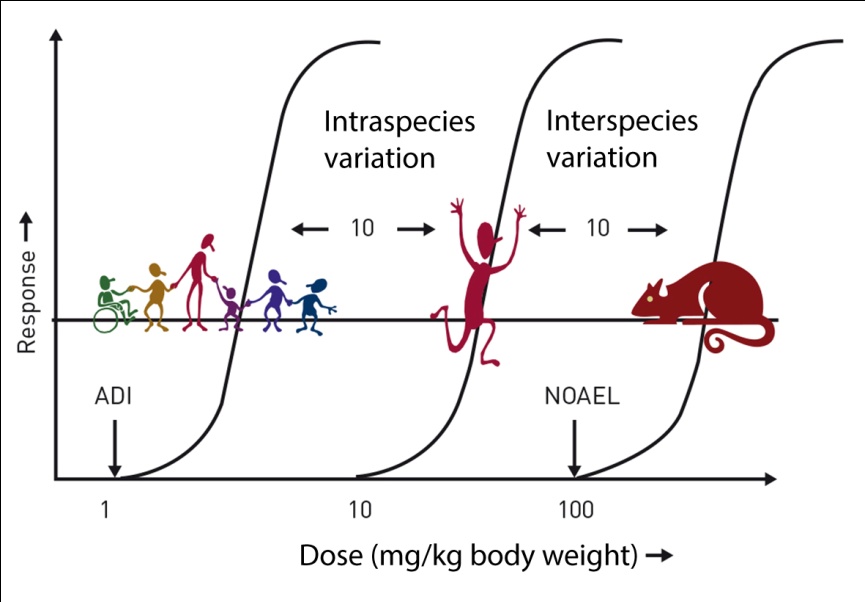 ADI, acceptable daily intake; NOAEL, no observed adverse effect level. ADI is typically set at 1/100th of the NOAEL (allowing for 10-fold reduction for intraspecies variation and 10-fold reduction for interspecies variation).Source: Logue et al.(70) Table 1: Low-calorie sweeteners (LCS) approved for use in EuropeaSweetness relative to sucrose; LCS, low-calorie sweeteners; ADI, Acceptable Daily Intake; BW, body weight.Adapted from Logue et al.(70)Table 2: Consensus Statements on Research Gaps identified by the Expert Consensus PanelSource: Adapted from Ashwell et al.(64)LCSE-numberYear of first EU safety evaluation and approvalSweetnessaADI(mg/kg/BW)Saccharin & its saltsE9541977300-5005AspartameE9511984180-20040Acesulfame-K (Ace-K)E95019842009CyclamatesE9521984307ThaumatinE95719842000-3000ADI not specifiedNeohesperidine dihydroalconeE959198819005Aspartame-acesulfame saltE9622000350As for aspartame & Ace-KSucraloseE955200060015NeotameE96120077000-130002Steviol glycosidesE96020103004AdvantameE9692013370005Theme 1: Role of low-calorie sweeteners in weight management and glucose controlWhat are the long-term effects of LCS on glucose tolerance, gut function, cardiometabolic effects, gut microbiota and weight management?How are these effects altered according to personal factors, such as age, sex, ethnicity, socio-economic status, health status, diet and lifestyle?How do these effects differ according to dietary context (ad lib vs. weight-control diet) and form of LCS (in liquids or solids), and type or blend of LCS?Does reducing exposure to sweetness have consequences for food choice and intake in the medium-to-long term? Can LCS help improve long term Type 2 diabetes (T2DM) management, when part of standard dietary and lifestyle approaches? Theme 2 - Consumption and safety of low-calorie sweeteners and consumer perception Which factors (including knowledge, attitudes and behaviours) influence consumer perception of risks and benefits of LCS consumption?  Are these the same for health professionals?There is a need for in-depth data relating to current patterns of LCS consumption at multiple levels, and across countries and regions, to strengthen the evidence base.  There is a need for more reliable measures of LCS exposure, such as biomarkers. Further development of these and better linkage of food composition and dietary databases is needed to help monitor changing use and consumption of LCSTheme 3 - Role of low-calorie sweeteners in relation to nutrition policy Can LCS help individuals meet the population level dietary recommendations for reduction of sugars intake (e.g. to 5% (average) or 10% (for individuals))?  If so, how can this be achieved? How does a dietary approach that includes LCS-sweetened foods and drinks affect dietary quality compared to low-sugar diets?What are the best strategies to communicate LCS safety and efficacy to interested parties such as health professionals and the general public? 